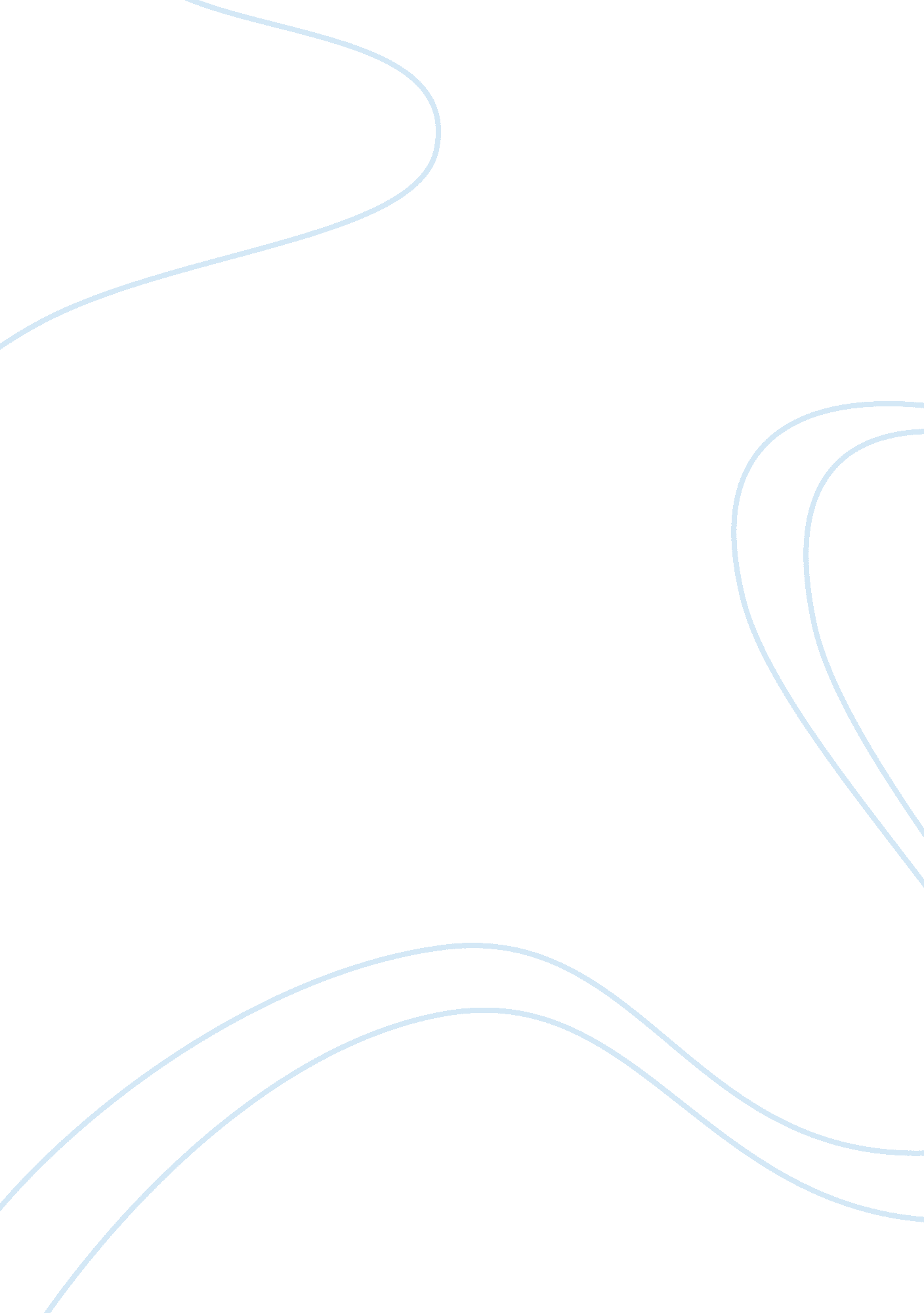 Management info systems class discussion wk7Business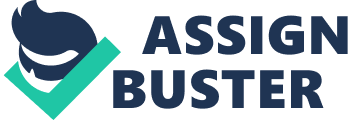 Management Info Systems Management Info Systems An application is usually a computer program that is designed in the manner it carries out specific tasks. There are two types of definitions for web application: first is the client/server side. The customer web application executes on the client side during all the resources of pages loads at client side. For the server side application, it runs on central server. The other definition of web applications is the presentation/service oriented applications. Presentation oriented application generates dynamic web pages containing various types of the markup language such as HTML and XML in response to requests (Bidgoli, 2014). The service-oriented application implements the endpoints of a fine-grained web service. It is easier to talk about the various types of web applications based on their use. For example, social networking websites entails; Face book, Xanga. Internet search engines may involve Google, hot mail, and yahoo. Web services facilitate the access to internet resources. Primary services of the internet include e-mail, tenets, and mailing lists (Bidgoli, 2002). 
Web 2. 0 is the constant development of internet expertise and interface. It is a model that center of attention is towards transforming the web into a catalog through social networks and other online resources. Internet2 provides grounds for testing networking setting where learning institutions such as universities and government laboratories team up and build up highly developed Internet technologies such as digital libraries, and essential laboratories (Aharony, 2009). The Internet2 community at present is comprised of more than four million individuals and with more than three hundred member organizations. 
While the technology is growing, so is the need for better and advanced quicker Internet connections. The manner in which content is presented via the web has also changed drastically over the years. Capabilities to bold and produce wording in diverse colors on a web page ten years ago was something to admire but today database-driven websites, animations, online gaming and streaming, e-commerce and are standards. The primary function of all web applications is to ease the achievement of one or more tasks (Adar, Zhang, Adamic & Lukose, 2004). 
The two most useful internet services are the e-mail and the mailing lists. They create the grounds for Sharing of information, Research methodology and rare sources and documents, and Findings advice. Emails are useful in that they are cost efficient, increases speed of information transferability (Bidgoli, 2004). 
Internet service engines such as Google and Yahoo are the most useful web applications since they allow for easy access to material stored on a Web server from any place. Web 3. 0 provides more personalization that enables users to access the web more intelligently. The most important goal of the web 2. 0 has been in social networking and collaboration while the web 3. 0 focuses on intelligent web applications using various artificial intelligent technologies such as smart agents. 
References 
Aharony, N. (2009). The influence of LIS students personality characteristics on their perceptions towards Web 2. 0 use. Journal of Librarianship and Information Science, 41 (4), 227-242. 
Adar, E., Zhang, L., Adamic, L., Lukose, R. (2004). Implicit Structure and the Dynamics of Blogspace: Workshop on the Weblogging Ecosystem, 13th International World Wide Web Conference. 
Bidgoli, H. (2002). Electronic commerce: Principles and practice. San Diego: Academic Press. 
Bidgoli, H. (2004). The Internet encyclopedia. Hoboken: J. Wiley & Sons. 
Bidgoli, H. (2014). MIS. Boston, MA: Course Technology Cengage Learning. 